FICHA DE FREQUÊNCIA DE MONITORIA REMUNERADADados do MonitorMONITOR(A):________________________________________________________MATRÍCULA:______________CPF: _______________________ BANCO: __________ AGÊNCIA: ________ OP.______ CONTA: ____________Dados da BolsaORIENTADOR (A): ______________________________________________________ SALA: _______________DISCIPLINA: __________________________________________________________CÓDIGO:______________CURSO:______________________________________________________________ CENTRO.: _____________	Mês/Ano _______________ Mês/Ano _______________Data: ____/______/_______  ---------------------------------		                                                      ------------------------------Aluno/Monitor                                                                                             Professor/OrientadorRecebido em ___ / ____ / ______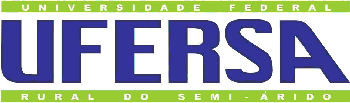 MINISTÉRIO DA EDUCAÇÃOUNIVERSIDADE FEDERAL RURAL DO SEMI-ÁRIDOPRÓ-REITORIA DE GRADUAÇÃO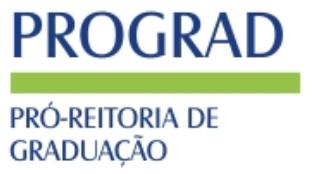 DiaManhãManhãTardeTardeNoiteNoiteAssinatura do MonitorHorasTrabalhadasEntradaSaídaEntradaSaídaEntradaSaída19202122232425262728293031DiaManhãManhãTardeTardeNoiteNoiteAssinatura do MonitorHorasTrabalhadasEntradaSaídaEntradaSaídaEntradaSaída0102030405060708091011121314151617181920